Рабочий листпо внеурочной деятельностис применением электронного обучения и дистанционных образовательных технологийФ.И.О. учителя  Сунгурова И.А.	Название  Умники и умницыКласс     4-АIII неделя (21.04-25.04)Приложение 1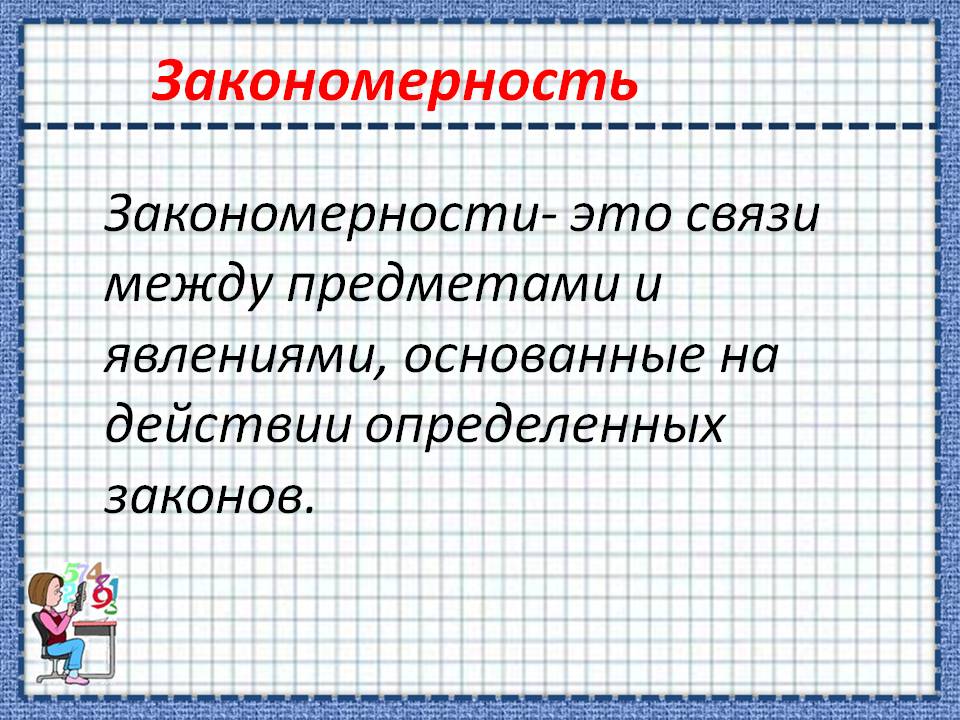 Приложение 2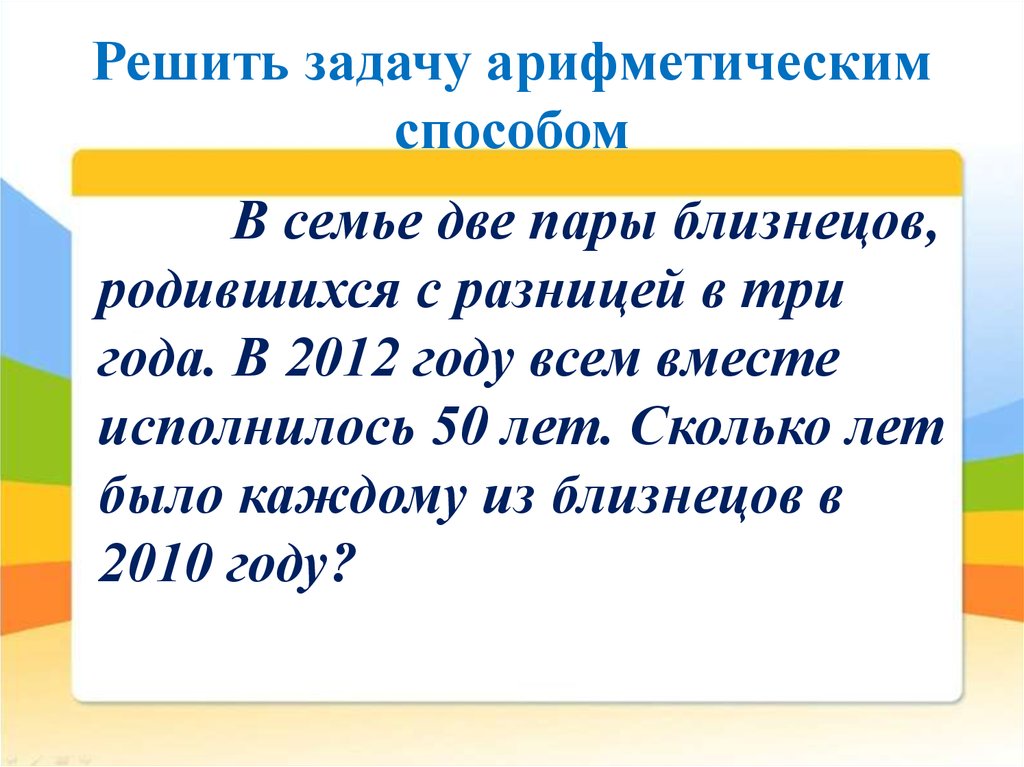 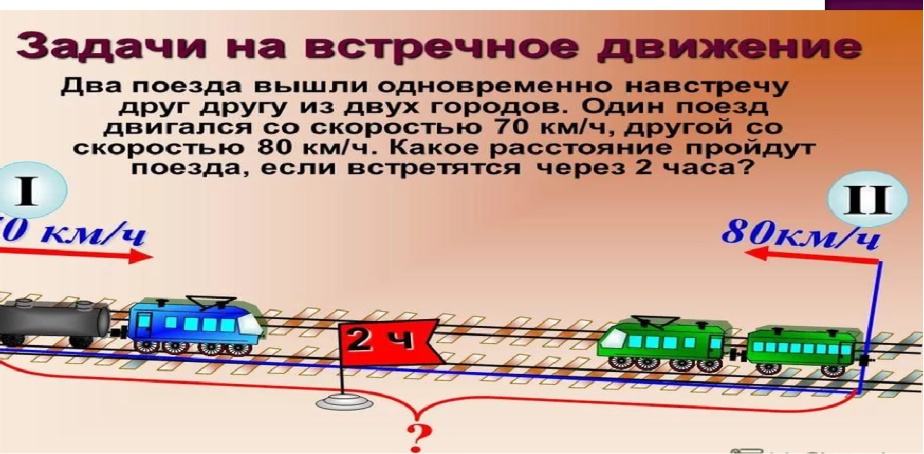 № п/пДатаТемаСодержание(задания для изучения)№ п/пДатаТемаСодержание(задания для изучения)2825.04Поиск закономерностей. Решение типовых задач арифметическим способом.1.Просмотреть видео. Поиск закономерностейДругие ресурсыhttps://logiclike.com/cabinet#/chapter/1505/quiz/75458/processВыполнить задания (по желанию)https://yandex.ru/video/preview/?filmId=4289747728397824553&text=4%20кл.%20Что%20такое%20поиск%20закономерностей%3F%20по%20математике.&path=wizard&parent-reqid=1586959002362713-114837348451310012100324-production-app-host-vla-web-yp-41&redircnt=1586959820.1Что такое закономерность см. приложение 12. Работа над задачами см. приложение 2